     Материал по теме «Fêtes et coutumes en France» «Праздники и обычаи во Франции» для учащихся 10 классов, занимающихся по учебнику Французский язык. Е. Я. Григорьева, Е. Ю. Горбачева, М. Р. Лисенко. Москва «Просвещение» 2010.     «Рожде́ственское поле́но» (фр. Bûche de Noël) — традиционный рождественский торт в виде полена, распространенный во Франции и бывших французских колониях. По сути, это разновидность рулета. Обычай выпекания этого торта восходит к средневековому обычаю сожжения рождественского полена.Чаще всего изготавливают из бисквитного теста таким образом, чтобы срез торта напоминал спил древесного ствола, а крем намазывают так, чтобы он был похож на кору дерева. Часто украшают сахарной пудрой, которая символизирует снег, а также фигурками грибов (сделанных из марципана) и ягод.     Предлагается рецепт приготовления «Рождественского полена».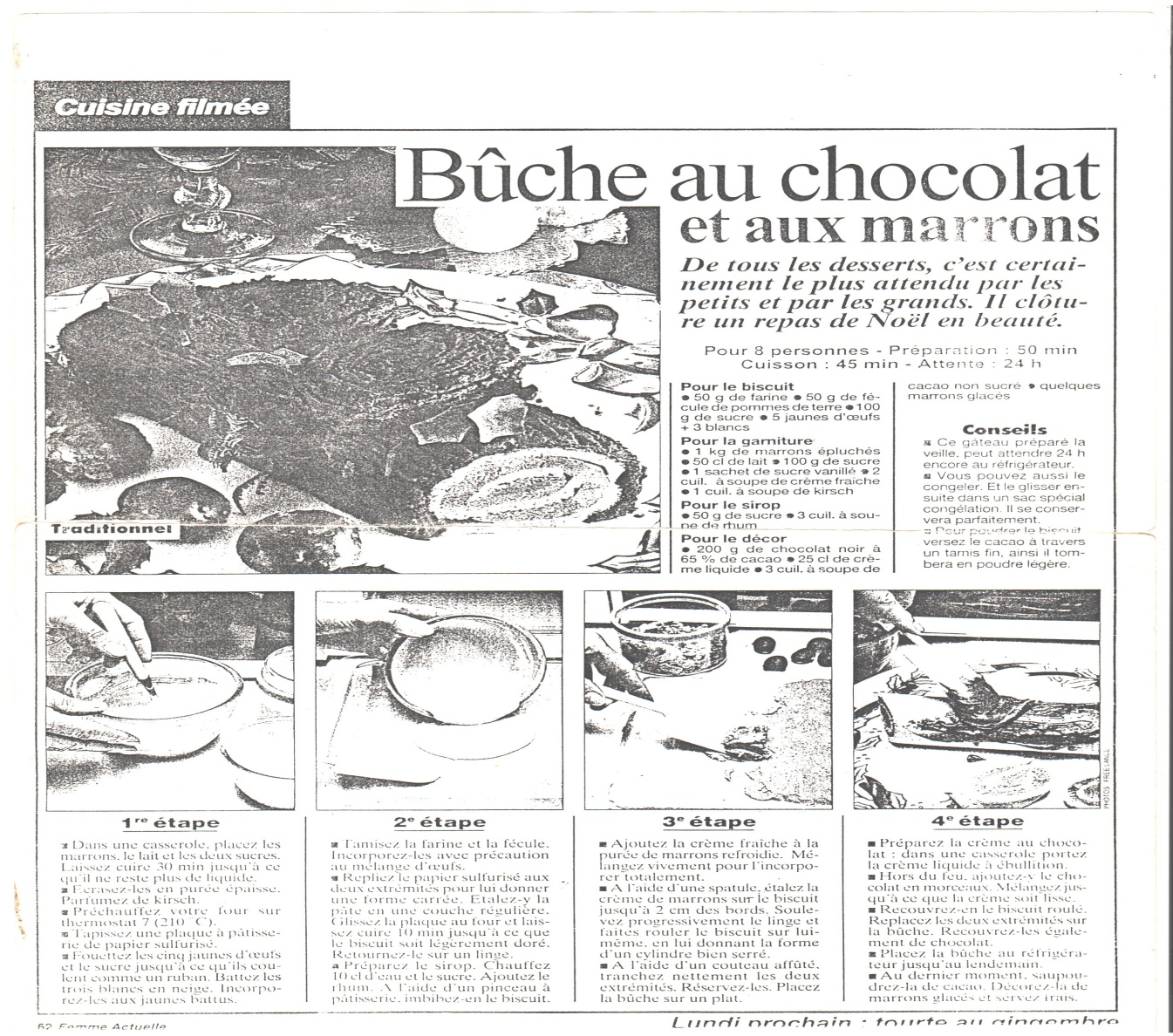 